Решение № 1 от 31 января 2017 г. Об отчете о результатах работы Отдела МВД России по Головинскому району города Москвы за 2016 год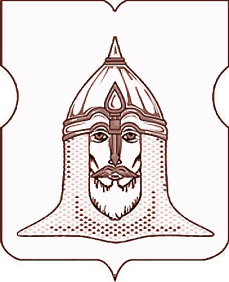 СОВЕТ ДЕПУТАТОВМУНИЦИПАЛЬНОГО ОКРУГА ГОЛОВИНСКИЙРЕШЕНИЕ 31 января 2017 года № 1Об отчете о результатах работы Отдела МВД России по Головинскому району города Москвы за 2016 годСогласно части 3 статьи 8 Федерального закона от 7 февраля 2011 года № 3-ФЗ                       «О полиции», Приказу Министерства внутренних дел России от 30 августа 2011 года № 975 «Об организации и проведении отчетов должностных лиц территориальных органов МВД России», пункту 11 части 1 статьи 9 Устава муниципального округа Головинский, принимая во внимание информацию, представленную начальником Отдела МВД России по Головинскому району города Москвы Тумановым С.С.Советом депутатов принято решение:1.      Отчет о результатах работы Отдела МВД России по Головинскому району города Москвы (далее – ОМВД по Головинскому району) за 2016 год принять к сведению.
2.      Отметить положительный опыт работы участковых уполномоченных Отдела МВД России по Головинскому району города Москвы по взаимодействию с органами местного самоуправления, а также по проведению работы по обращениям жителей муниципального округа Головинский.
3.      Рекомендовать ОМВД по Головинскому району обратить особое внимание:3.1. На исполнение требований Федерального закона от 24 июня 1999 года № 120-ФЗ «Об основах системы профилактики безнадзорности и правонарушений несовершеннолетних» при взаимодействии подразделения ОМВД по Головинскому району по делам несовершеннолетних с Комиссиями по делам несовершеннолетних и защите их прав Головинского района города Москвы;3.2. Организацию и проведение мероприятий в 2017 году, связанных с призывом на военную службу в рамках реализации Федерального закона от 28 марта 1998 года № 53-ФЗ «О воинской обязанности и военной службе»;3.3. На информацию жителей о нарушении миграционного законодательства, а также о ведении экстремисткой деятельности на территории Головинского района города Москвы (далее – район);3.4. На повышение контроля по патрулированию и пресечению правонарушений на детских и спортивных площадках, расположенных на территории района;3.5. На информирование жителей об участковых уполномоченных полиции ОМВД по Головинскому району, местах и времени приема населения, номерах телефонов и закрепленных за ними территориях ответственности;3.6. На включение информации в отчеты, заслушиваемые на заседаниях Совета депутатов муниципального округа Головинский (далее – Совет депутатов), о принятых мерах по замечаниям, высказанным в ходе обсуждения предыдущих отчетов, представленных Совету депутатов;3.7. На предоставление в администрацию муниципального округа Головинский сведений о положительном опыте работы участковых уполномоченных, с целью размещения указанной информации в средствах массовой информации муниципального округа Головинский;4. Администрации муниципального округа Головинский:4.1. Разместить настоящее решение на официальном сайте органов местного самоуправления муниципального округа Головинский www.nashe-golovino.ru;4.2. Направить настоящее решение- в ОМВД по Головинскому району;- в Управление внутренних дел по Северному административному округу ГУ МВД России по г. Москве.5. Настоящее решение вступает в силу со дня его принятия.6.  Контроль исполнения настоящего решения возложить на главу муниципального округа Головинский Архипцову Н.В. и председателя Регламентной комиссии - депутата Сердцева А.И.Глава муниципального округа Головинский                                             Н.В. Архипцова